Załącznik do Uchwały Nr XIX/171/19Rady Miasta Żyrardowaz dnia 28 listopada 2019 r.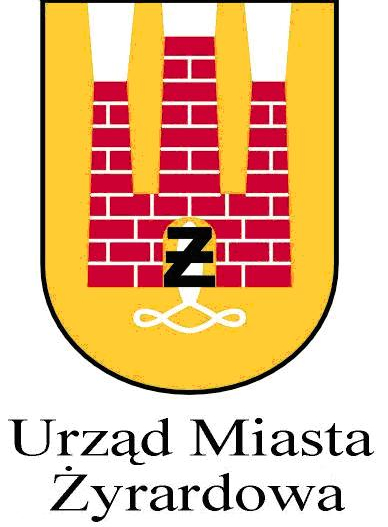 Program WspółpracyMiasta Żyrardowaz Organizacjami Pozarządowymina rok 2020Spis TreściI.	WSTĘP	3II.	POSTANOWIENIA  OGÓLNE	4III.	CELE PROGRAMU	5IV.	ZASADY  WSPÓŁPRACY	5V.	ZAKRES  PRZEDMIOTOWY	6VI.	FORMY  WSPÓŁPRACY	7VII.	PRIORYTETOWE  ZADANIA  PUBLICZNE	8VIII.	OKRES  REALIZACJI  PROGRAMU	13IX.	SPOSÓB  REALIZACJI  PROGRAMU	13X.	WYSOKOŚĆ ŚRODKÓW PRZEZNACZONYCH NA REALIZACJĘ PROGRAMU	14XI.   SPOSÓB  OCENY  REALIZACJI  PROGRAMU	14XII.	SPOSÓB TWORZENIA PROGRAMU ORAZ PRZEBIEG KONSULTACJI	15XIII.	TRYB POWOŁYWANIA I ZASADY DZIAŁANIA KOMISJI KONKURSOWYCH DO OPINIOWANIA OFERT W OTWARTYCH KONKURSACH OFERT	15XIV. POSTANOWIENIA  KOŃCOWE	16WSTĘPSamorząd Miasta Żyrardowa realizuje swoje zadania poprzez kształtowanie rozwoju społeczności lokalnych we współpracy z organizacjami pozarządowymi i podmiotami prowadzącymi działalność pożytku publicznego, skupiającymi ludzi aktywnych i wrażliwych na sprawy społeczne. W naszym mieście zarejestrowanych jest 90 organizacji pozarządowych, z czego 71 działa aktywnie. Ich działalność koncentruje się nie tylko na pogłębianiu zainteresowań swoich członków, ale i wokół istotnych problemów społecznych. Sektor pozarządowy w Żyrardowie znacząco wpływa na jakość życia konkretnych grup społecznych, a przez to całej wspólnoty samorządowej. Podejmując ważne społecznie działania, instytucje obywatelskie rozbudzają świadomość społeczną, kształtują postawy obywatelskie i przyczyniają się do rozwoju demokracji.Samorząd Miasta, dostrzegając potencjał i możliwości tkwiące w podmiotach sektora pozarządowego, uznaje je za równorzędnych partnerów i razem z nimi realizować będzie wyznaczone działania na rzecz mieszkańców.Program Współpracy Miasta Żyrardowa z Organizacjami Pozarządowymi na rok 2020 powstał na podstawie art. 5a ust. 1 i 4 ustawy z dnia 24 kwietnia 2003 r. o działalności pożytku publicznego i o wolontariacie (Dz. U. z 2019 r. poz. 688 z późn. zm.), normującej zagadnienia dotyczące zasad i form współpracy organów administracji publicznej z sektorem pozarządowym. Powstając na drodze dialogu społecznego, z działającymi na terenie Miasta podmiotami pozarządowymi jest pewnego rodzaju umową społeczną pomiędzy Miastem Żyrardów i Organizacjami Pozarządowymi.Program określa cele, zasady i formy oraz zakres przedmiotowy współpracy Samorządu Miasta Żyrardowa z organizacjami. Zawiera priorytetowe zadania publiczne, które będą przedmiotem współpracy. Określa formy realizacji programu, ewaluacji, informację o sposobie tworzenia programu, przebiegu konsultacji a także trybie powoływania i zasadach działania komisji konkursowych do opiniowania ofert w otwartych konkursach ofert.POSTANOWIENIA  OGÓLNE1. Roczny Program współpracy określa priorytetowe zadania publiczne, których realizację Miasto będzie wspierać w 2020 roku.2. Przedmiotem Programu jest realizacja części zadań publicznych o charakterze lokalnym, realizowana przez Samorząd Żyrardowa, nie zastrzeżona ustawami na rzecz innych organów administracji publicznej.3. Spodziewanym efektem współpracy z organizacjami pozarządowymi jest zaspokajanie potrzeb społecznych w procesie realizacji zadań administracji publicznej wynikających z ustawy.4. Ilekroć w Programie jest mowa o ”Organizacjach Pozarządowych”, rozumie się przez to niebędące jednostkami sektora finansów publicznych i niedziałające w celu osiągnięcia zysku osoby prawne lub jednostki organizacyjne nieposiadające osobowości prawnej, którym odrębna ustawa przyznaje zdolność prawną, w tym fundacje i stowarzyszenia oraz podmioty wymienione w art. 3 ust. 3 ustawy z dnia 24 kwietnia 2003 roku o działalności pożytku publicznego i o wolontariacie, które nie działają w celu osiągnięcia zysku oraz przeznaczają całość dochodu na realizację celów statutowych oraz nie przeznaczają zysku do podziału między swoich udziałowców, akcjonariuszy i pracowników.CELE PROGRAMUCel główny: Budowanie i umacnianie partnerstwa pomiędzy samorządem a organizacjami pozarządowymi w rozpoznawaniu i zaspokajaniu potrzeb mieszkańców oraz wzmacnianiu roli aktywności obywatelskiej w rozwiązywaniu problemów lokalnych.Cele szczegółowe:wspieranie inicjatyw obywatelskich,realizacja zapisów Strategii Rozwoju Żyrardowa do roku 2025,poprawa jakości życia, poprzez pełniejsze zaspokojenie potrzeb społecznych mieszkańców Żyrardowa,racjonalne wykorzystanie publicznych środków finansowych,integracja organizacji lokalnych realizujących zadania publiczne,wzmocnienie potencjału organizacji pozarządowych oraz rozwój wolontariatu, zagospodarowanie czasu wolnego dzieciom i młodzieży,pomoc rodzinom i osobom w trudnej sytuacji życiowej oraz wyrównywanie szans tych rodzin i osób,tworzenie warunków do zwiększenia aktywności społecznej mieszkańców Miasta.ZASADY  WSPÓŁPRACYWspółpraca Samorządu Miasta Żyrardowa z Organizacjami Pozarządowymi oraz innymi podmiotami prowadzącymi działalność pożytku publicznego odbywa się na zasadach:1) pomocniczości – która oznacza, że współpraca organów administracji publicznej z organizacjami pozarządowymi w wykonywaniu zadań publicznych służy wspólnemu celowi działalności dla dobra wspólnego, poprzez zaspokajanie określonych potrzeb społecznych a organizacje pozarządowe traktowane są jako partnerzy społeczni w wykonywaniu zadań publicznych;2) suwerenności stron – podkreślającej instytucjonalną niezależność organizacji pozarządowych od organów administracji publicznej;3) partnerstwa - opierającej się na relacji wzajemnego zaufania, a także informowania się o planowanych kierunkach działalności i współdziałania w celu zharmonizowania tych działań;4) efektywności - łączy się z nią wymóg rzetelności i jakości wykonania zadania przez organizacje pozarządowe, a także prawidłowość wykorzystania środków publicznych otrzymanych na jego realizację;5) uczciwej konkurencji – oznaczającej wymóg udzielania tych samych informacji odnośnie wykonywanych działań a także obowiązek stosowania tych samych kryteriów przy dokonywaniu oceny tych działań i podejmowaniu decyzji odnośnie ich finansowania;6) jawności - stanowi gwarancję realizacji zadań zgodnie ze standardami właściwymi danemu zadaniu, co oznacza, że wszystkie aspekty współpracy Miasta z organizacjami pozarządowymi są powszechnie wiadome i dostępne oraz jasne i zrozumiałe w zakresie stosowanych procedur i kryteriów podejmowania decyzji.ZAKRES  PRZEDMIOTOWYPrzedmiotem współpracy Miasta Żyrardowa z Organizacjami Pozarządowymi jest realizacja zadań publicznych w zakresie:pomocy społecznej, w tym pomocy rodzinom i osobom w trudnej sytuacji życiowej oraz wyrównywania szans tych rodzin i osób,podtrzymywania i upowszechniania tradycji narodowej, pielęgnowania polskości oraz rozwoju świadomości narodowej, obywatelskiej i kulturowej, ochrony i promocji zdrowia,działalności na rzecz osób niepełnosprawnych,działalności na rzecz osób w wieku emerytalnym,edukacji, oświaty i wychowania,działalności na rzecz dzieci i młodzieży, w tym wypoczynku dzieci i młodzieży,kultury, sztuki, ochrony dóbr kultury i dziedzictwa narodowego,wspierania i upowszechniania kultury fizycznej,ekologii i ochrony zwierząt oraz ochrony dziedzictwa przyrodniczego,promocji i organizacji wolontariatu,przeciwdziałania uzależnieniom i patologiom społecznym,rewitalizacji.FORMY  WSPÓŁPRACYWspółpraca Miasta Żyrardowa z Organizacjami Pozarządowymi oraz innymi podmiotami prowadzącymi działalność pożytku publicznego może mieć charakter pozafinansowy lub finansowy.Pozafinansowe formy współpracy obejmują w szczególności:Wzajemne informowanie się o planowanych kierunkach działalności:informowanie o zadaniach publicznych, które będą realizowane przez Miasto Żyrardów a także o ogłaszanych konkursach ofert, ich rozstrzygnięciach i sposobach realizacji na stronie internetowej Miasta: www.zyrardow.pl,wymianę informacji będącej podstawą prawidłowego diagnozowania problemów i potrzeb mieszkańców,promowanie działalności Organizacji Pozarządowych,prowadzenie i udostępnianie elektronicznej bazy danych o organizacjach pozarządowych działających na obszarze Żyrardowa na stronie internetowej Miasta: www.zyrardow.pl,udzielanie rekomendacji współpracującym z Miastem organizacjom, które ubiegają się o dofinansowanie z innych źródeł,wspieranie merytoryczne organizacji pozarządowych, np. w sporządzaniu wniosków oraz w formie szkoleń, informacji i konsultacji,organizowanie spotkań o charakterze roboczym, dotyczących ogólnych zasad współpracy i konkretnych zagadnień związanych z realizacją programu,organizowanie corocznego Forum podsumowującego współpracę Miasta z organizacjami pozarządowymi i inicjującego formy współpracy. Wsparcie organizacyjne przedsięwzięć w tym:szkolenia podnoszące jakość pracy organizacji pozarządowych,akcje charytatywne, imprezy integracyjne i rekreacyjno-sportowe dla osób niepełnosprawnych oraz dzieci i młodzieży,imprezy sportowe i zajęcia ogólnorozwojowe w placówkach oświatowych.Udzielanie pomocy w pozyskiwaniu środków finansowych na realizację zadań publicznych z innych źródeł niż dotacja z budżetu Miasta.Konsultowanie projektu Programu Współpracy Miasta Żyrardowa z Organizacjami Pozarządowymi.Konsultowanie z organizacjami pozarządowymi oraz podmiotami prowadzącymi działalność pożytku publicznego projektów aktów prawa miejscowego w dziedzinach dotyczących działalności statutowej tych organizacji.Monitorowanie zmian aktów prawnych dotyczących organizacji pozarządowych oraz informowanie organizacji o wprowadzanych zmianach.Użyczanie terenów lub wynajem na preferencyjnych warunkach lokali użytkowych organizacjom pozarządowym.Użyczanie obiektów i sprzętu sportowego klubom sportowym i innym organizacjom realizującym zadania z zakresu kultury fizycznej i ochrony zdrowia.Finansowe formy współpracy Miasta Żyrardowa z Organizacjami Pozarządowymi oraz podmiotami prowadzącymi działalność pożytku publicznego reguluje ustawa o działalności pożytku publicznego i o wolontariacie. Realizacja zadania publicznego może odbywać się w trybie otwartego konkursu ofert, chyba że przepisy odrębne przewidują inny tryb zlecania. Współpraca o charakterze finansowym może odbywać się w formach:powierzania wykonywania zadań publicznych, wraz z udzieleniem dotacji na finansowanie ich realizacji, wspierania wykonywania zadań publicznych, wraz z udzieleniem dotacji na dofinansowanie ich realizacji.PRIORYTETOWE  ZADANIA  PUBLICZNEW roku 2020 przyjmuje się następujące priorytetowe zadania publiczne, realizowane ze strony Miasta przez podmioty:Rada Miasta Żyrardowa w zakresie ustalania kierunków tej współpracy.Prezydent Miasta Żyrardowa w zakresie sposobu realizacji Programu a w szczególności:dysponowania środkami na ten cel w ramach budżetu Miasta,ogłaszania otwartych konkursów ofert na realizację zadań publicznych.Komisje Konkursowe w zakresie opiniowania ofert w otwartych konkursach ofert na realizację zadań publicznych przez organizacje pozarządowe.Jednostki organizacyjne Miasta:"AQUA ŻYRARDÓW" Sp. z o.o. poprzez: udostępnianie m.in. hali sportowej, sal konferencyjnych, lodowiska, pływalni;udostępnianie posiadanego sprzętu sportowo-rekreacyjnego;współorganizację turniejów halowej piłki nożnej; organizację festynów wodnych; współorganizację mistrzostw, turniejów i zawodów sportowych.Straż Miejska poprzez::organizowanie szkoleń i pogadanek oraz wspomaganie działań przy wszelkiego rodzaju imprezach;zapewnienie miejsc noclegowych osobom bezdomnym;zabezpieczanie inscenizacji historycznych i szopki bożonarodzeniowej;zapewnienie bezpieczeństwa wolontariuszom zbierającym datki; współdziałanie ze wszystkimi organizacjami, które wyrażą chęć współpracy.Miejski Ośrodek Pomocy Społecznej poprzez: świadczenie usług opiekuńczych w miejscu zamieszkania dla osób, które nie mogą samodzielnie prowadzić gospodarstwa domowego i funkcjonować w środowisku;zapewnienie osobom bezdomnym, starszym i chorym z terenu Żyrardowa schronienia, wyżywienia i ubrania; współfinansowanie organizacji czasu wolnego oraz wypoczynku zimowego i letniego dla dzieci i młodzieży;kierowanie dzieci i dorosłych do dziennych domów środowiskowych;świadczenie pomocy indywidualnej w postaci poradnictwa specjalistycznego oraz pomocy finansowej;weryfikację sytuacji materialnej osób i rodzin oraz wydawanie skierowań do odbioru artykułów żywnościowych z Banku Żywności.Centrum Kultury poprzez:udostępnianie sal, pomocy merytorycznej i technicznej przy organizacji imprez;obsługę techniczną, udostępnianie sprzętu nagłaśniającego i oświetleniowego.Komórki organizacyjne Urzędu Miasta Żyrardowa w zakresie bieżących kontaktów z Organizacjami Pozarządowymi, udziału w przygotowywaniu i konsultacjach projektów Programu, przygotowywania i obsługi konkursów ofert na realizację zadań publicznych, w tym udzielania informacji o sposobie wypełniania ofert, upubliczniania wyników konkursów ofert, sporządzania umów z organizacjami pozarządowymi, których oferty zostały wybrane do realizacji zadań, nadzoru nad realizacją zadań publicznych i kontroli wydatkowania dotacji oraz sporządzania sprawozdań z realizacji Programu. Komórki organizacyjne Urzędu będą współpracowały z organizacjami realizując następujące zadania:Biuro Miejskiego Konserwatora Zabytków w zakresie ochrony i opieki nad zabytkami położonymi na obszarze administracyjnym Miasta Żyrardowa.Wydział Gospodarki Nieruchomościami w zakresie użyczania terenów. Wydział Gospodarki Mieszkaniowej w zakresie użyczania lokali dla organizacji.Wydział Rewitalizacji i Rozwoju w zakresie rewitalizacji poprzez:ogłaszanie otwartych konkursów ofert;wspieranie działań aktywizacji i rozwoju społeczności lokalnej na obszarze rewitalizacji Miasta. Wydział Kultury i Promocji Miasta poprzez:współorganizację 28 Finału Wielkiej Orkiestry Świątecznej Pomocy;współorganizację Biegu Tropem Wilczym Pamięci Żołnierzy Wyklętych;organizację miejskich obchodów świąt państwowych i rocznic historycznych; współorganizację Orszaku Trzech Króli i Drogi Krzyżowej i Strajku Szpularek;współorganizację Żyrardowskiego Konkursu Młodych Pianistów;współorganizację Europejskich Dni Dziedzictwa;współorganizację Pikniku Dobroczynności;współorganizację kwesty na renowację zabytkowych nagrobków w dniu 1 listopada; współorganizację Jarmarku Bożonarodzeniowego;współorganizację pikniku wielkanocnego, pikniku rodzinnego z okazji Dnia Dziecka, Święta Lnu, Powitania i Pożegnania Lata nad Zalewem Żyrardowskim;współorganizację imprezy charytatywnej „Gramy dla autyzmu”;współorganizację Finału ŻTC BIKE RACE;współorganizację Żyrardowskiego Forum Inicjatyw Pozarządowych;współorganizację Debaty „Żyrardowskie Siłaczki”;powołanie Pełnomocnika/koordynatora ds. współpracy z organizacjami pozarządowymi;obsługę wniosków organizacji pozarządowych o udzielenie patronatu honorowego Prezydenta Miasta Żyrardowa (dokładne informacje i wniosek do pobrania na stronie Miasta w zakładce „Patronat Prezydenta Miasta Żyrardowa”);wspieranie bieżącej działalności organizacji pozarządowych.Referat Sportu poprzez:	wspieranie zadań publicznych z zakresu upowszechniania kultury fizycznej, w ramach otwartego konkursu ofert;konsultowanie z organizacjami pozarządowymi projektów uchwał odnoszących się do zagadnień związanych z obszarem działalności statutowej tych organizacji poprzez udział ich przedstawicieli na sesjach i w komisjach Rady Miasta Żyrardowa;popularyzację aktywnego rozwoju sportowego mieszkańców Żyrardowa: przyznanie nagród dla zawodników, trenerów i działaczy sportowych za osiągnięcie wysokich wyników sportowych we współzawodnictwie krajowym i zagranicznym zgodnie z uchwałą Nr XIII/83/11 Rady Miasta Żyrardowa z dnia 31 sierpnia 2011 r. w sprawie określenia zasad i trybu przyznawania nagród i wyróżnień za osiągnięcie wysokich wyników sportowych we współzawodnictwie krajowym lub międzynarodowym (Dz. Urz. Woj. Maz. z 2011 r. nr 195, poz. 5914) ze zmianami;zbieranie i przekazywanie informacji dotyczących kierunku działań podejmowanych przez samorząd miejski i organizacje samorządowe m.in. publikowanie ich na stronie internetowej Miasta Żyrardowa oraz na fanpage’u Miejskiej Międzyszkolnej Olimpiady Sportowej na Facebooku;zamieszczanie informacji nt. sukcesów sportowych odnoszonych przez przedstawicieli stowarzyszeń sportowych na stronie internetowej Miasta Żyrardowa oraz na fanpage’u Międzyszkolnej Olimpiady Sportowej na Facebooku;pomoc przy organizacji imprez i wydarzeń sportowych;popularyzację i promocję sportu w środowisku lokalnym: współorganizacja plebiscytu na najlepszego sportowca Żyrardowa roku 2019 oraz Balu Sportowca – Żyrardów 2020;polepszanie relacji pomiędzy stowarzyszeniami sportowymi oraz pozyskanie nowych pomysłów w celu rozpropagowania sportu w Żyrardowie poprzez uczestniczenie w spotkaniach Żyrardowskiej Rady Sportu;organizowanie wspólnie ze stowarzyszeniami nowych ogólnopolskich przedsięwzięć sportowo-rozrywkowych takich jak m.in. „Narodowy Dzień Sportu” czy „Bieg Tropem Wilczym – Żołnierzy Wyklętych”;uczestniczenie w wydarzeniach sportowych, w których udział brać będą zawodnicy, kluby i stowarzyszenia z naszego Miasta.Wydział Zdrowia i Spraw Społecznych poprzez:1)	ochronę i promocję zdrowia:promocja zdrowia i edukacja zdrowotna;profilaktykę chorób, w tym: cukrzycy, nowotworowych i układu krążenia;realizację programów samopomocowych na rzecz promocji zdrowia, w tym dla osób niepełnosprawnych;wspieranie akcji honorowego krwiodawstwa;podejmowanie innych działań wynikających z rozeznanych potrzeb zdrowotnych i stanu zdrowia mieszkańców Żyrardowa.2)	przeciwdziałanie uzależnieniom i patologiom społecznym:pomoc osobom uzależnionym od alkoholu i środków psychoaktywnych oraz ich rodzinom;propagowanie wśród mieszkańców, w tym dzieci i młodzieży, aktywnych form spędzania wolnego czasu, poprzez: poprawę sprawności fizycznej, rozwijanie zainteresowań i talentów, rozwój umiejętności interpersonalnych;organizowanie czasu wolnego w formie stacjonarnej i wyjazdowej w okresie ferii letnich i zimowych;działalność edukacyjna, integracyjna, terapeutyczna i uspołeczniająca na rzecz osób starszych, chorych lub niepełnosprawnych,przeciwdziałanie przemocy w rodzinie,inne działania na rzecz mieszkańców dotkniętych problemem uzależnienia.3)	pomoc społeczną, w tym pomoc rodzinom i osobom w trudnej sytuacji życiowej oraz wyrównywanie szans tych osób i rodzin:zapewnienie opieki nad rodziną, dzieckiem niepełnosprawnym, w zakresie wyrównywania szans tych osób, poprzez współpracę z Miejskim Ośrodkiem Pomocy Społecznej:świadczenie usług opiekuńczych dla osób starszych, chorych lub niepełnosprawnych w miejscu zamieszkania,aktywizację i integrację osób starszych i samotnych,pomoc rodzinom w trudnej sytuacji życiowej.OKRES  REALIZACJI  PROGRAMUMiasto Żyrardów realizuje zadania publiczne we współpracy z Organizacjami Pozarządowymi oraz innymi podmiotami prowadzącymi działalność pożytku publicznego na podstawie rocznego programu współpracy i działania te obejmują rok kalendarzowy 2020.SPOSÓB  REALIZACJI  PROGRAMUPodstawowym trybem zlecania zadania publicznego organizacjom pozarządowym lub innym podmiotom prowadzącym działalność pożytku publicznego jest otwarty konkurs ofert. Urząd Miasta Żyrardowa ogłasza otwarty konkurs ofert przez ogłoszenie umieszczone:w Biuletynie Informacji Publicznej www.bip.zyrardow.pl na stronie internetowej www.zyrardow.pl na tablicy ogłoszeń Urzędu Miasta.	Termin do składania ofert nie może być krótszy niż 21 dni od dnia ukazania się ostatniego ogłoszenia. Do rozpatrzenia ofert złożonych w ramach konkursu ofert Prezydent Miasta Żyrardowa powołuje komisję konkursową. Komisja ma charakter opiniodawczy, a decyzję o udzieleniu dotacji podejmuje Prezydent. Ogłoszenie wyników konkursu publikuje się w taki sam sposób jak ogłoszenie o konkursie. Zawiera ono co najmniej następujące dane:nazwę oferenta,nazwę zadania publicznego,wysokość przyznanych środków publicznych.Jeżeli w wyniku otwartego konkursu ofert zostanie wyłoniona dana organizacja jako podmiot realizujący zadanie – zawiera ona z Miastem Żyrardów umowę o wsparcie lub powierzenie realizacji zadania publicznego. W terminie do 30 dnia od zakończenia realizacji zadania publicznego określonego w umowie należy sporządzić sprawozdanie z wykonania zadania.Prezydent Miasta Żyrardowa może dokonywać kontroli i oceny realizacji zadania, a w szczególności:stopień realizacji,efektywność, rzetelność i jakość realizacji zadania,prawidłowość wykorzystania otrzymanych środków publicznych, prowadzenie dokumentacji związanej z realizowanym zadaniem.WYSOKOŚĆ ŚRODKÓW PRZEZNACZONYCH NA REALIZACJĘ PROGRAMUNa realizację programu, w części dotyczącej zlecania realizacji zadań publicznych zaplanowano kwotę 2 360 000,00 zł.XI.    SPOSÓB  OCENY  REALIZACJI  PROGRAMURealizacja Programu jest poddana ewaluacji rozumianej jako planowe działanie mające na celu ocenę realizacji wykonania Programu w celu weryfikacji jego skuteczności oraz wprowadzania ewentualnych poprawek w kolejnych latach.Ustala się następujące mierniki niezbędne do oceny realizacji Programu:liczba ogłoszonych otwartych konkursów ofert,liczba złożonych ofert w konkursach,liczba zawartych umów,liczba organizacji pozarządowych podejmujących się realizacji zadania publicznego na rzecz lokalnej społeczności,liczba beneficjentów,wysokość środków finansowych z budżetu Miasta wydatkowanych na realizację tych zadań.Prezydent Miasta Żyrardowa złoży Radzie Miasta Żyrardowa i zamieści w Biuletynie Informacji Publicznej sprawozdanie z realizacji Programu, przygotowane przez Wydział Zdrowia i Spraw Społecznych w terminie do dnia 31 maja 2021 roku.SPOSÓB TWORZENIA PROGRAMU ORAZ PRZEBIEG KONSULTACJINa podstawie sprawozdania i oceny ewaluacyjnej programu oraz po przyjęciu uwag o jego realizacji m.in. od organizacji pozarządowych, przygotowana będzie propozycja kolejnego rocznego programu współpracy. Projekt programu zamieszczany jest na stronie internetowej Urzędu www.zyrardow.pl, w Biuletynie Informacji Publicznej oraz dostępny w Wydziale Zdrowia i Spraw Społecznych.Projekt programu jest konsultowany z Organizacjami Pozarządowymi, w sposób określony w uchwale Nr VIII/44/11 Rady Miasta Żyrardowa z dnia 31 marca 2011 roku w sprawie określenia sposobu konsultowania z organizacjami pozarządowymi i podmiotami, o których mowa w art. 3 ust. 3 ustawy o działalności pożytku publicznego i o wolontariacie, projektów aktów prawa miejscowego w dziedzinach dotyczących działalności statutowej tych organizacji. Wyniki konsultacji Prezydent Miasta przedstawia Radzie Miasta Żyrardowa w uzasadnieniu projektu rocznego programu współpracy z Organizacjami Pozarządowymi.Roczny program współpracy jest uchwalany do dnia 30 listopada roku poprzedzającego okres obowiązywania programu.TRYB POWOŁYWANIA I ZASADY DZIAŁANIA KOMISJI KONKURSOWYCH DO OPINIOWANIA OFERT W OTWARTYCH KONKURSACH OFERTPrezydent Miasta Żyrardowa każdorazowo po ogłoszeniu otwartego konkursu ofert na realizację zadań publicznych powołuje w drodze zarządzenia komisję konkursową wskazując jej przewodniczącego. Komisja ma charakter opiniodawczy a ostateczne rozstrzygnięcie podejmowane jest przez Prezydenta. W skład komisji wchodzą:przedstawiciele Prezydenta Miasta Żyrardowa,osoby wskazane przez organizacje pozarządowe i inne podmioty prowadzące działalność pożytku publicznego. W pracach komisji konkursowej mogą uczestniczyć także osoby nie będące członkami komisji, wykonujące czynności związane z pracą komisji.W skład komisji konkursowej nie mogą wchodzić:przedstawiciele organizacji, których oferta została złożona do otwartego konkursu ofert,osoby, których udział w opiniowaniu ofert może powodować konflikt interesów – do członków komisji konkursowej biorących udział w opiniowaniu ofert stosuje się przepisy ustawy z dnia 14 czerwca 1960 r. Kodeks postępowania administracyjnego (Dz. U. z 2018 r. poz. 2096 z późn. zm.) dotyczące wyłączenia pracownika.Zasady działania komisji konkursowych:pracami komisji kieruje przewodniczący,komisja realizuje swoje działania, jeżeli w posiedzeniu uczestniczy co najmniej 2/3 jej składu,komisja konkursowa może działać bez udziału osób wskazanych przez organizacje pozarządowe, jeżeli:- wskazane osoby nie wezmą udziału w pracach komisji konkursowej, lub- wszystkie powołane w skład komisji konkursowej osoby podlegają wyłączeniu na podstawie art. 15 ustawy o działalności pożytku publicznego i o wolontariacie,każdy członek komisji przed rozpoczęciem jej pracy zobowiązany jest do złożenia pisemnego oświadczenia, że nie jest członkiem organizacji, która złożyła ofertę konkursową,za udział w posiedzeniach komisji, jej członkom nie przysługuje wynagrodzenie, na każdym z posiedzeń komisji konkursowej sporządzana jest lista obecności, będąca załącznikiem do protokołu,z prac komisji sporządza się protokół.XIV POSTANOWIENIA  KOŃCOWEProgram ma charakter otwarty, zakłada możliwość uwzględnienia nowych form współpracy i doskonalenia tych, które już zostały określone. Wnioski, uwagi i propozycje dotyczące funkcjonowania Programu podmioty prowadzące działalność pożytku publicznego mogą zgłaszać Prezydentowi Miasta Żyrardów za pośrednictwem właściwych Referatów. 